LASTNOSTI SNOVIZMESISo mešanica 2 ali več snovi,ki med seboj niso povezane, zato obdržijo svoje lastnosti.So snovi, ki jih najdemo v naravi.~ Heterogene: posamezne snovi so vidne                       → Emulzija: tekočini, ki se ne mešata (olje+voda)                       → Suspenzija: tekoče in trdne snovi (voda+apnenec)~ Homogene: meje niso vidne (npr: zrak, ki je sestavljen iz različnih plinov)~ Ločevanje zmesi:         × Trdne: sejanje (ločevanje delcev različnih velikosti)raztapljanje           × Trdne-tekoče:izparevanje vode (kristalizacija)centrifugiranjedekantiranje (odlivanje)filtriranjekromatografije            × Tekoča-tekoča:destilacija (ločevanje tekočin z različnimi vrelišči)z lijem ločnikom (ločevanje tekočin z različno gostoto)ČISTE SNOVISo sestavljene iz ene snovi.~ Elementi: enostavne snovi, ki se ne dajo razgraditi v enostavnejše                         → Kovine                         → Nekovine~ Spojine: snovi, v katerih so atomi različnih elementov, ki se združujejo v molekule                  Osnovni delci snovi so atomi, molekule in ioni.                         → Anorganske                         → OrganskeAGREGATNA STANJA:~ Trdne snovi: imajo določeno obliko in prostornino~ Tekoče snovi: imajo določeno prostornino in zavzamejo obliko posod~ Plini: nimajo svoje prostornine in oblikeGOSTOTA:m ρ = V           (g/ml ali g/L)~ gostota snovi se pri višji temperaturi zmanjša~ pri višjem tlaku se plinom gostota povečaArRelativna atomska masa je število, ki nam pove, kolikokrat je masa nekega atoma večja od 1/12 mase ogljikovega atoma .      (brez enote) (zapisane so v periodnem sistemu elementov zgoraj levo)     M – molska masa snovi ( g/mol )     NA – Avogadrova konstanta ( 6,02×1023 št. delcev/mol)     n – množina snovi (mol)                                                          m    N                                                                                                n = M = NARAZTOPINE~ Topljenec: snov, ki so raztapljamotrdtekočplinast~ Topilo: snov, v kateri raztapljamo topljenecpolarna (H2O, metanol, eter)nepolarna (CS2, bencin, benzen)~ Raztopina: homogena zmes topila in topljenca~ Koncentracija raztopin:Množinska koncentracija raztopine je množina topljenca v 1L raztopine:              n(topljenec)         c=V(raztopine)          ( mol/L)m(raztopine)=m(topljenca)+m(topila)        Masni deleč topljenca v raztopini (ali odstotna koncentracija):                  m(topljenca)      mt           w = m(raztopine) =  mr        Masna koncentracija raztopine:                 m(topljenca)     mt           γ = V (raztopine) =  V      (g/L)        Razmerje množin elementov:                                                          X1X2             n(X1)  : n (X2) = …                   Izračun molekulske formule spojine:Razmerje množin elementov = Razmerje atomov v molekuli~ topnost:Nenasičena raztopinaNasičana raztopinaSuspenzijaPLINIOdvisen od temperature in tlaka:P1V1 = P2V2, T = konst. → če tlak povečamo, se volumen zmanjšaT1     T2V1 =  V2, P = konst. → če povečamo temperaturo, se volumen zvečaT1     T2P1 =  P2, V = konst. →  Tlak plina: je posledica trkov delcev plina ob stene posode. Plinska enačba:P- tlak                                  P×V=T              P               V               P×VV – volumen                                                  T=V          T=P             T   =  konstant       T – temperaturaR- splošna plinska konstanta, R= 8,31 kPa L/mol K         P×V=n×R×TPri normalnih pogojih 1mol plina vsebuje 6.02 × 1023 molekul     T =  = 273K     P = 101,3kPa     V = 22,4 L/molFORMULEFormula je kemijski zapis snovi.Kemiki vsako novo spojino analizirajo, tako da izračunajo masni delež elementov v spojini.Reaktanti – snovi, ki reagirajo v kemijski reakcijiProdukti – snovi, ki nastanejo pri kemijski reakcijiFORMULE SPOJIN: ~ Iz enostavnih (empiričnih) formul razberemo razmerje atomov v molekuli spojine ali razmerje ionov v kristalih ionskih spojin. (npr: C1H1 – posamezen atom )                                                          CO2      C  :  O  =  1  :  2                                                          NaCl      Na+  :  Cl-  = 1  :  1~ Iz molekulskih formul spojin razberemo dejansko število atomov v molekuli. (C6H6 – cela mol.)~ Ionske formule, niso sestavljene iz molekul, ampak iz kationov in anionov.POIMENOVANJE SPOJIN~ Z grškimi števnikiPravila za tvorbo imen in formul spojin obravnava kemijska nomenklatura.Slovensko ime na –ov ali –ev, latinsko ime na –id + grški števniki:CO2 → ogljikov dioksid                                                    di-               penta-         enea- N203 → didušikov trioksid                                                 tri-              heksa-         deka-                                                                                            tetra-          okta-Binarne spojine: so spojine sestavljene iz dveh elementovZAPIS ENAČBE KEMIJSKE REAKCIJE~ ugotovimo reaktante (na leva stran) in produkte (na desno stran)~ napišemo enačbo reakcije~ enačbo uredimo~ zapišemo agregatna stanja         s – trdno stanje,       aq – v vodni raztopini         l – tekoče stanje,     g – plinasto stanje~ sproščanje in porabljanje energije               Iz urejene kemijske reakcije lahko:          ~ razberemo množine reaktantov in produktov          ~ izračunamo mase reaktantov in produktovATOMIZGRADBA:~ Elektroni; e-  (v elektronski ovojnici-, vplivajo na velikost atoma)~ Jedro+          ~ Protoni; p+           m(p+) = m(n0)      (vpliva na težo)          ~ Nevtroni; noAtom je električno nevtralen: p+ = e- = vrstno število (sp. levo)                                                p+ + n0 = maso število (zg. levo)   ≈  ArVečje število p+ in n0, večja je m(atoma).     P+ = n0 pripadajo istemu izotopu             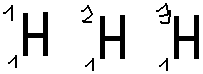                                                  → večina elementov ima 2 ali več izotopov                                                   → so atomi istega elementa, ki imajo različno masno število                                                   → imajo različno število neutronov                                          ELEKTRONSKA OVOJNICA~ Orbitala (prostor, v katerem je 95% verjetnosti, da bo v njem elektron)~ Vzbujeno stanje (ne stabilno stanje, kjer elektron v drugi orbitali ostane za kratek čas)Orbitali 1s ima elektron najnižjo energijo(z dovajanjem energije lahko preide v orbitale z višjo energijo).V vsaki orbitali sta lahko le 2 elektrona, ki pa se ločita po smeri vrtenja okoli svoje osi (imata nasprotna spina).~ Lupine označimo z K, L, M (povejo skupino)~ Podlupine (orbitale v katerih imajo elektroni enako energijo) (povejo vrstno število)KEMIJSKE VEZIIONSKE (vezi med ioni)~ Je privlak med nasprotno nabitimi ioni.(anioni in kationi)~ Kovina        +        Nekovina → Sol         ↓                             ↓          Odda zunanji é      Sprejme zunanji é           Anion                          KationPrimer:Cl: 1s22s22p63s23p5 → atomu manjka 1 elektron do polne lupine oz. do konfiguracije                                                                                   žlahtnega plinaNa: 1s22s22p63s1 → atom odda elektron iz zunanje lupineCl + é→ Cl-              Na – é → Na+          Natrijevi in kloridni ioni              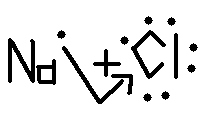 ~ so močne~ visoka tališča~ taline prevajajo električni tok~ ionski kristali so krhki in drobljiviKOVALENTNE ali atomske vezi (vezi med atomi nekovin v molekulah)                                                         Nekovine                                                                                                          ↓                                         ↓                                    Polarne                             Nepolarne            (med različnimi atomi nekovin)       (med enakimi atomi nekovin)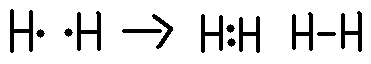 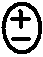    Linearna oblika (2 vezna elektronska para):                                 ↓BeCl2                      Nevezni elektronski pari                        Skupni ali vezni elektronski par                                                  ↑                                                   (prispeva po 1 e-)                                                      (δ-) negativni pol      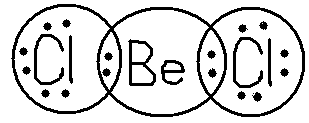 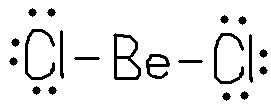                                 δ-     δ+     δ-                                                 (δ+) pozitivni pol                                   ←     →   nima dipola                                          ↓Atom Cl bolj privlači ne vezni elektronski par,                         Skupaj tvorita dipolzato je molekula na strani Cl bolj negativna (δ-).Ker ima molekula BeCl2 simetrično obliko je molekula NEPOLARNA. Posebnost:                         × H2O                                               δ-                             Kot meri: 104,5˚                                            dipol je, zato je molekula Polarna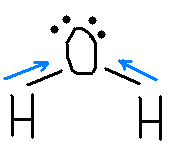                                         δ+           δ+     Trikotna oblika (3 vezni elektronski pari): BCl3                                                                                                              Posebnost: NH3 (amonijak) (polarna mol.)       Kot: 120°                      Kot: 107,3°    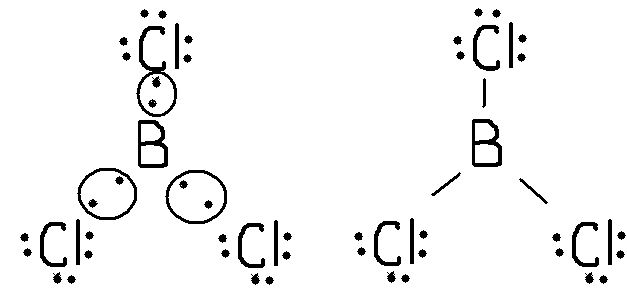 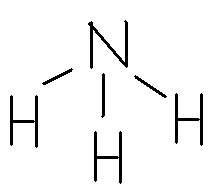    Tetraedrična oblika (4 vezni elektronski pari):Posebnost: CH4                     Kot: 109,5°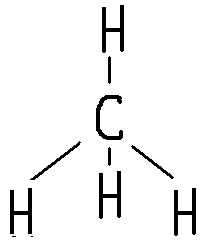 Trikotna bipiramidalna (5 vezni elektronksi pari):PCl5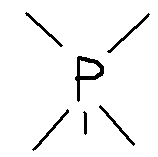 Oktaedrična (6 vezni elektronski pari):SF6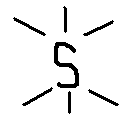 ~ Odboj veznih in neveznih elektronskih parov:Vezni – vezni < vezni – nevezni < nevezni – nevezni~ Kovalentni kristali (atomi, povezani s kovalentnimi vezmi):               -Tvori jih lahko ogljik (C).    Najbolj znana alotropni modifikaciji (različne oblike elementa) ogljika sta:                    Diamant                                     Grafit                   tetraeder                                      plastovita struktura                     najtrša snov (močne vezi)           mehak, mazav                   Ne prevaja el. tok                       prevaja el. tok                   brezbarven                                  črn, s kovinskim sijajem                   tališče 3700°                               tališče 3700°                  109,5°               kot med vezmi    120°      umetni: reže steklo in kovine- karborund (SiC), kremen (SiO2) Trd, visoko tališče, Ne prevajajo el. Toka     Umetni kremen: električni filtri v elektronskih vezeh     Umetni karborund: konice in rezila strojev za brušenje in rezanje različnih snovi   ~ Alotropija: lastnost, da element nastopa v različnih oblikah, in se razlikuje po notranji zgradbiMOLEKULSKE ali Van der Waalsove vezi (vezi med molekulami)kako močne so vezi med molekulami, odvisno od število elektronovmočnejše vezi, težje izparijovečja molska masa, višje vrelišče (halogenov)večja molska masa, večji privlak med molekulami ogljikovodikov~ Orientacijske (sile) molekulske vezi (vezi med polarnimi molekulami)Privlačijo s nasprotnima poloma: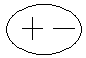 ~ Idukcijske (sile) molekulske vezi (vezi med polarnimi in nepolarnimi molekulami)Polarna molekula nepolarno polarizira → v nepolarni molekuli nastane dipol          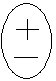 ~ Disperzijske (sile) molekulske vezi (vezi med nepolarnimi molekulami)Molekulski kristali:~ razpadajo ali sublimirajo (pri sobni temperaturi)KOVINSKE (vezi med atomi kovin)VODIKOVA VEZ (vezi med atomi kisika, dušika in fluora z vodikom)~ v beljakovinah in nukleinskih kislinah →vpliv na obliko molekule in biološko dleovanje~ vezi 5x močnejše kot pri molekulskih vezeh~ vezi na strani vodika močno pozitivne  vodikova vez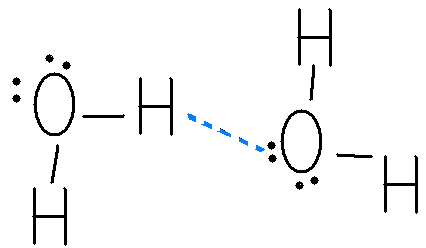 Voda (analne lastnosti):~ Molekule so povezane med seboj s 4 vodikovimi vezmi, ker so znotraj ledu praznine, ima led manjšo gostoto od vode in zato plava na vodi.~ Ima visoko vrelišče in tališče.~ volumen ledu večji kot volumen vode~ gostota vode je 1kg/m3~ visoka izparilna toplota~  visoka specifična toplotaMOČ VEZI↑ Vodikova?↑ Ionska↑ Kovalentna polarna↑ Kovalentna nepolarna↑ Molekulska orientacijska↑ Molekulska indukcijska↑ Molekulska disperzijskaZGRADBA TRDNIH SNOVIV trdnih snoveh so snovi:KRISTALNE~ osnovni delci atomi, molekule ali ioni~ imajo določen red, strukturo → kristalna mrežaRazlikujejo po:~ sestavi (vezi)~ lastnostih (tališče, vrelišče)~ zgradbi ( iz katerih delcev so sestavljeni)AMORFNE~ med seboj prepletajoče se verižne molekule~ brez reda~ steklo, plastikaENERGIJSKE SPREMEMBEENERGIJA KEMIJSKIH REAKCIJPri kemijskih reakcijah se toplota ali oddaja ali sprejema.~ Eksotermne reakcije (energija sprošča, ∆H negativni predznak)              ∆H < 0,  temp zviša~ Endotermne reakcije (energija porablja, ∆H pozitivni predznak)             ∆H > 0,  temp znižaSpremembna entalpija ∆H (energija, ki se sprošča ali porablja pri kemijski reakciji pri stalnem tlaku; P = 100kPa)ENERGIJSKE SPREMEMBE PRI RAZTAPLANJUHidratacija Cl-,Na+,H2O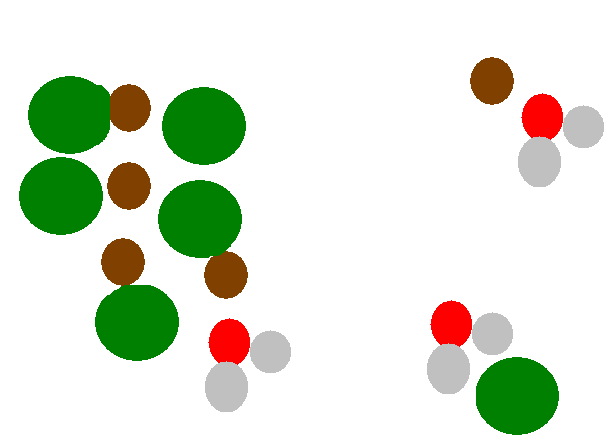 Hidratizirani ioni – ioni obdani z molekulami H20Mrežna entalpija – energija, potrebna za pretrganje ionske vezi v 1 moluHidratacijska entalpija ∆Hhid – se sprošča, pri tvorbi vezi med ioni in molekulami topila HITROST KEMIJSKIH REAKCIJVPLIVI:~ koncentracija reaktantov~ višanje temperature~ velikost delcev~ katalizator (reakcijo pospeši, vendar se sam ne spremeni)heterogena kataliza (reaktanti in katalizator v različnih ag. stanjih)homogena kataliza (reaktanti in katalizator v istem agregatnem stanju)KEMIJSKO RAVNOTEŽJEReaktanti ↔ Produkti→ - reakcija poteče do konca←  (↔)  -  reakcija poteka v obe smeri, produkti in reaktanti so v ravnotežjuDINAMIČNO RAVNOTEŽJE~ reakcija poteka z enako hitrostjo v obe smeri (hitrost na desni = hitrosti na levi)~ Cp in Cr se ne spreminja (hitrost je konstantna)KONSTANTA RAVNOTEŽJA         [produkt]                                                             [C] [D]2K =   [reaktant]         oz:   + 3B ↔ C + 2 D,  K =  [A]2 [B]3VPLIVI:~ koncentracije   Povečamo konentracijo reaktantov; →   Povečamo koncentracijo produktov; ←~ tlak   Usmerja ravnotežje v smeri manjše množine (n).~ temperatura                              nižja temp.            višja temp. endotermna; ∆H°r  > 0;         ←                        → eksotermna; ∆H°r  < 0;          →                       ←~ katalizator   NE vplivaRAVNOTEŽJA V VODNIH RAZTOPINAHElektroliti:Snovi, ki v vodnih raztopinah prevajajo električni tok, zaradi prostih ionov      Delitev:KISLINE~Nastanek:       Nekovinski oksid + voda        SO3(s) + H2O(l) → H2SO4(aq) (kisla raztopina)Disociacija (razpad elektrolitov na ione):HCl(aq) + H2O(l) → H3O+ + Cl-(aq)  H3O+ - oksonijev ion ~ Lakmus: obarva rdeče~ Kislost raztopin je odvisna od koncentracije oksonijevih ionov v raztopini.Močne kisline:                                                        Šibke kisline:     HClO4 – klorova (VII) kislina                               CH3COOH – ocetna kislina(aceton)                    H2SO4 – žveplova (VI) kislina                              HCOOH – mravljična kislina/metanojska     HCl – klorovodikova kislina                                   H2S – vodikov sulfid     HNO3 – dušikova (V) kislina                                 HCN – vodikov cianid     HBr, Hi                                                                   H2CO3 – ogljikova (IV) kislina                                                                                     HFBAZE~Nastanek:        Kovinski oksid + voda       CaO(s) + H2O(l) → Ca(OH)2(s)~ DisociacijaNaOH(s) → Na+(aq) + OH-(aq)                    OH- - hidroksidni ion~ Lakmus: obarva modro~ Bazičnost raztopine je odvisna od koncentracije hidroksidnih ionov.Močne baze:                                                            Šibke baze      Vodne raztopine kovinskih hidroksidov               Vodne raztopine amoniaka      Ba(OH)2                                                                 CH3NH2       Ca(OH)2                                                                 NH3 - amonijak      Sr(OH)2                                                                  NH4 – amonijev                       KOH                                                                      Prehodne kovine                                                                     NaOH     KISLINE & BAZEKislina je snov, ki odda proton.Baza je snov, ki sprejme proton.Protolitska reakcija ali protoliza – reakcija, pri kateri kislina odda proton baziKonjugirana kislina/baza – kislina/baza, ki je nastalaAvtoprotoliza VODE                               H2O + H2O → H3O+ + OH-                                                     [H3O+] = [OH-] = 10-7 mol/L                       Zaradi enake koncentracije je voda nevtralna ( je amfolit).                       Ionski produkt vode pri 25°C:                       KH2O = [H3O+][OH-] = 1,0 × 10-14NH3                                 Baza je ker:                                 ~ se obarva modro                                 ~ ni kovina                                 ~ ker ima dva prosta elektronska para, mu voda odda 1 vodikov proton:                                       NH3 + H2O → NH4+ + OH-~ Konstante kislin in baz:          [H3O+] [K-]                              [OH-][B+]Kk =       [K]                            Kb =      [B]~ pH       Kisline: pH = -log [H3O+]                       Je negativni logaritem koncentracije oksonijevih ionov       Baze:  pOH = -log [OH-]pH + pOH = 14         Od 0 -7        kislo                7           nevtralno             7 – 14      bazičnoSOLI~ NevtralizacijaReakcija med kislinami + bazami, pri kateri nastane sol + vodaH2SO4 + Ca(OH)2  →  Ca SO4 + H2O                                                              Sol je sestavljena iz kationa in kislinskega preostanka kisline                                Kislinski preostanki:CO32- - karbonat                    HCO31- - hidrogen karbonat                     SO42- - sulfat (VI)            SO32- - sulfat (IV)PO43- - fosfat (V)                    H2PO4-  - dihidrogen fosfat (V)PO33- - fosfat (III)NO21- - nitrat (III)NO31- - nitrat (V)~Titracija – postopek po katerem določimo količino kisline ali baze v raztopini~ pH soli: < 7    močna kislina  +   šibka baza= 7   močna kislina  +   močna baza ali šibka kislina + šibka baza (ekvivalentna točka)>7    šibka kislina    +   močna baza~ Ionske reakcije:Reakcija med ioni snovi raztopljenih v vodi, ko pri tem nastane slabo disociirane tekoče snovi, plini ali oborine.Daljša oblika:NaCl(aq) + AgNO3(aq) → AgCl(s) + NaNO3(aq)                                          OborinaIonska oblika:Na + Cl + Ag + NO3 → AgCl(s) + Na + NO3Krajša oblika:Ag + Cl → AgCl(s)Elektrolitska disociacija soli – razpad molekul na ioneHidroliza soli – protolitsko ravnotežje raztopljenih soli v vodi(NH4)2SO4(aq) → 2NH4(aq) + SO4(aq)                                 NH4+ H2O → NH3+ H3O                                                         Kisla raztopinaPOIMENOVANJEBinarne spojine:~ končnica –idH+CN- – vodikov cianidKisline:~ oksokisline ( ki zraven vodika vsebujejo še S,N,P,C..)H2SO4 – žveplova (VI) kislina                              H2SO3 – žveplova (IV) kislinaH3PO4 – fosforjeva (V) kislinaH3PO3 – fosforjeva (III) kislinaH2CO3 – ogljikova (IV) kislinaHNO3 – dušikova (V) kislinaHNO2 – dušikova (III) kislinaKationi:~ -ev/-ov ionNa+ - natrijev ionAnioni:~ -at ionSO42- - sulfatni (VI) ionSoli:~ -ev/-ov + -atNa2SO4 – natrijev sulfat (VI)REDOKS REAKCIJEReakcije kjer hkrati potekata redukcija in oksidacija.Izmenjava e- in sprememba oksidacijskega števila.OKSIDACIJA IN REDUKCIJAOksidacija – oddajanje elektronov, oksidacijski število se zvišaRedukcija – spreejmanje elektronov, oksidacijsko število se znižaOksidant – snov, ki sprejme elektrone in se reducira, drugo snov pa oksidiraReducent – snov, ki odda elektrone in se oksidira, drugo snov pa reducira    0           0                 +1   -12Na + Cl2 → 2NaClUREJANJE REDOKS REAKCIJEAlCl3  +  H2 →  Al  +  HClNapiši oksidacijska števila: +3  -1              0                0           +1  -1AlCl3  +  H2 →  Al  +  HClAl+3 → Al0 (+3e-)                  |           2  Oksidant, se reducira             |                     (križamo)      H20 → 2H+1   (-1×2e-)           |           3                  Reducent, se oksidira             |Uredimo:2AlCl3  +  3H2 →  2Al  +  6HClGALVANSKI ČLENSe energija redoks reakcij sprošča v obliki električne energije.Sestavljen je iz dveh polčlenov; v enem poteka oksidacija, v drugem redukcija.Daje nam enosmerni tok.Danielov člen: Galvanski člen: Zn | Zn2+ || Cu2+ | Cu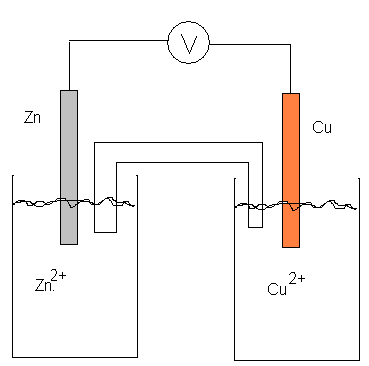              → kationi                                                1 polčlen    2 polčlen              ← anioniZn je reducent, se oksidira       Zn - 2e- → Zn2+Cu je oksidant, se reducira      Cu2+ + 2e- → CuELEKTROLIZARedoks reakcije, ki potečejo pod vplivom enosmernega električnega tokaNegativna Katoda: K-: redukcijaPozitivna Anoda: A+: oksidacija RJAVENJEELEMENTI V PERIODNEM SISTEMU (PSE)Elemente je v PSE razvrstil Mandeljejev, in sicer po njihovih lastnostih.Skupine (navpično)~ jih je 8~ delimo na:glavne (rim. št.)stranske (prehodni elementi)~ imajo enako število valenčnih elektronov~ podobne kemijske lastnosti ↓atomski radij naraščaionizacijska energija pada~ Poimenovanje:– alkalijske kovine– zemljoalakalijske kovine– halkogeni elementi– halogeni elementi– žlahtni pliniPeriode (vodoravno)~ jih je 7~ sam spadajo še:lantanoidi (poimenujejo po lantanoju)aktinoidi~ v isti periodi enako število lupin, različno število valenčnih elektronov~ podobne kemijske lastnosti →atomski radij padaionizacijska energija naraščaKOVINE~ I. in II. skupina                                                                            4s2 skupinaPodročje s (polnijo orbitale 1s,2s,3s,4s,5s,6s,7s)                          perioda~ Prehodni elementiPodročje d (polnijo orbitale 3d,4d,5d,6d)~ Lantanoidi in aktinoidiPodročje f (polnijo orbitale ,5f)~ III. skupina – razn Bora~ IV. skupina – kositer, svinec~ V. in VI. – bizmut, polonijPodročje p (2p,3p,4p,5p,6p)Nahajališče:~ v spojinah~ elementarnem stanju (živo srebro, zlato)Lastnosti:~ kovinski sijaj, trdne(Fe) ali mehke(Cu, alkalijske kovine)~ prevajajo el. tok in toploto~ so kovne in tanljive~ pri sobni temp. v trdnem agregatnem stanju (razen živo srebro)~ visoko tališče (razen živo srebro in alkalijske kovine)       → najvišjo Volfram () – uporablja za žarnice in žarilne nitke~ različna vrelišča~ tvorijo zlitine (homogene trdne zmesi dveh ali več kovin)~ reaktivne: alkalijske in zemljoalakalijske kovine, manj prehodne~ oddajajo zunanje elektrone: se oksidirajo, so reducenti~ alkalijske kovine z vodo oksidirajo:       2Na + 2 H2O → 2NaOH + H2~ tvorijo ionske spojine (kovine + nekovina)~ kovinski oksid + H2O → hidroksidi (baze)~ kovinski oksid + kislina → soliNekateri kovinski oksidi so amfotermni; lahko reagirajo z kislinami ali bazami.NEKOVINENahajališča:~ spojine (les, steklo…)~ elementarnem stanju (zrak)Lastnosti:~ odvisne od vezi med delci teh snovi~ brez sijaja~ ne prevajajo el. tok in slabo prevajajo toploto (izjema: diamant (prevaja toploto) in grafit (prevaja el. tok))~ niso kovne in tanljive~ pri sobni temp. v različnih agregatnih stanjih   Trdne: Jod   Tekoč: Brom   Plinast: žlahtni plini, fluor, klor, kisik, dušik, vodik       → v obliki dvoatomarnih molekul: H2, O2, N2, Cl2, F2, Br2, I2~ reaktiven: fluor~ žlahtni plini ne tvorijo spojin (Helij, Argon, Neon)~ sprejemajo zunanje elektrone: se reducirajo, so oksidanti~ tvorijo ionske spojine~ tvori kovalentne spojine (nekovina + nekovina)~ nekovinski oksid + H2O → kislinakovalentni oksidi kisle lastnostiionski oksidi bazične lastnosti~ hidridi; spojine z vodikom → kislina   Razen H2O in NH3, PH3 → bazaPOLKOVINEB, Si, Ge, As, Se, Sb, Te, At~ imajo nekatere lastnosti kovin in nekovin~ tvorijo kovalentne spojine~ prevajajo el. Tok (polprevodnik)Atomski radij: (oddaljenost zunanjih elektronov od jedra) (velikost atomov)  po skupini veča po periodi pada       ~ manjši radij – elektroni bliže jedruIonski radij (velikost iona):Radiji kationov manjši kot radiji anionov. Večji naboj, večji je.Atomski radij aniona večji kot atomski radij atoma.Ionizacijska energija:Energija, potrebna za odstranitev enega elektrona iz atoma.Po skupini pse pada, po periodi narašča.PSI: skupine (nam pove št. zunanjih elektronov)                           Periode (veča št. elektronov v isti skupini)VII. SKUPINA - HalogeniFLOUR (F2)               KLOR (Cl2)             BROM (Br2)              JOD (I2)   Plin                               plin                           tekoč                         trdRumen                         zelen                           rjav                         vijolične pareStrupenost, reaktivnost, oksidacijska moč:Najbolj                                                                                             najmanjIONSKEMOLEKULSKEKOVINSKEKOVALNETNEOsnovni gradnikiioniPolarne in nepolarne mol.Atomi kovinAtomi nekovinKemijske veziIonska (močna)Molekulske (šibke)Kovinske Kovalnetne (dokaj močne)Mehaničnost snovi (kako razpade)Drobljiv, krhkiKrhke, drobljiveKovinski sijaj, so kovne in tanljive, visoka gostotaZelo trdneTopnost v vodiDA (privlak med polarnimi atomi vode in ioni-hidratacija)Da – polarne molekuleNe – nepolarne molekuleNENe?PrevodnostV talini in raztopiniRaztopljeni ne prevajajoElektriko in toploto v talini in trdnem stanjuNeTališčeVisokoNizkoRazličnaVisokoPrimeriNaCl, modra galica, AlO, MgS, bakrov sulfatLed, sladkor (C6H12O6),  S8, I2, naftalen (C10H8), CO2(organske, anorganske)Fe Cu, Zn, Hg, Ca, Na, Li…Diamant